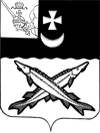 АДМИНИСТРАЦИЯ БЕЛОЗЕРСКОГО МУНИЦИПАЛЬНОГО ОКРУГА ВОЛОГОДСКОЙ ОБЛАСТИП О С Т А Н О В Л Е Н И ЕОт 11.09.2023 № 1097О признании утратившим силу постановления администрации Белозерского муниципальногоокруга от 19.04.2023 № 483В связи с приведением муниципальных правовых актов в соответствие с действующим законодательством, а также принятием администрацией Белозерского муниципального округа  постановления от  23.05.2023 № 648 «Об     утверждении     Положения    о      социальном и   экономическом       стимулировании        участия граждан и организаций  в  добровольной   пожарной охране,  в  том  числе участия  в борьбе   с пожарами на территории Белозерского муниципального округа»,ПОСТАНОВЛЯЮ:1. Признать утратившим силу постановление администрации Белозерского муниципального округа от 19.04.2023 № 483 «Об утверждении положения о порядке создания и организации деятельности добровольной     пожарной     охраны, порядке   ее     взаимоотношений       с другими   видами  пожарной  охраны на         территории         Белозерского муниципального  округа».	2. Настоящее постановление подлежит официальному опубликованию  в газете «Белозерье» и размещению на официальном сайте Белозерского муниципального округа в информационно-коммуникационной сети «Интернет». Глава округа                                                            Д.А. Соловьев